¿Qué es LAMIVUDINA? 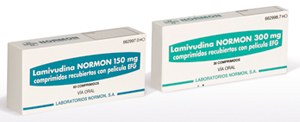 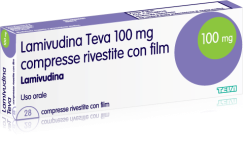 ¿Qué dosis debo tomar? Debe tomar un comprimido una vez al día: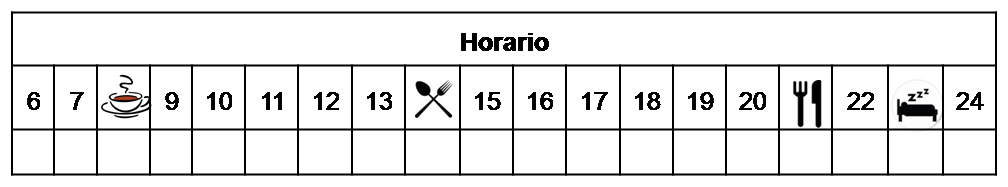 ¿Cómo debería tomar LAMIVUDINA? Deberá tomar la dosis indicada con o sin alimentos una vez al día. No fraccione ni mastique  los comprimidos. ¿Qué hago si olvido una dosis? Tómela si quedan más de 12 horas para la próxima dosis, y continúe su tratamiento con normalidad. En caso de vómito, tómela de nuevo si ha pasado menos de 30 minutos desde que ha tomado el medicamento.¿Qué debe contarle a su médico y farmacéutico antes de empezar el tratamiento? Historial de alergia lamivudina o  alguno de sus excipientes.Historial de enfermedad renal, hepática o cardiovascular.Embarazo o Lactancia.¿Qué efectos adversos puedo tener? - Muy frecuentes (1 de cada 10 personas): Diarrea, nauseas, cansancio, insomnio y dolor de cabeza.-  Frecuentes (5 de cada 100 personas): Dolor óseo/muscular y reacciones cutáneas.-  Graves (menos de 1 de cada 1000 personas): Angioedema y rabdomilisisPodemos aliviar algunos de estos síntomas siguiendo las instrucciones de la hoja “¿Qué hago si….?”¿ LAMIVUDINA puede interaccionar con otros medicamentos? Debe informar a su médico y farmacéutico de toda la medicación y productos naturales que tome. Algunos de los medicamentos que producen interacciones con lamivudina son: